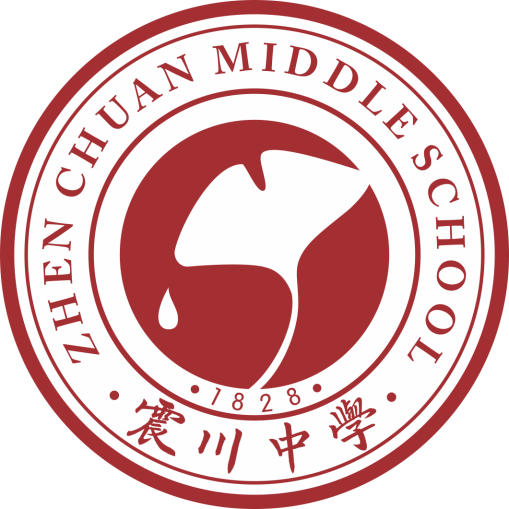 上海市文明单位（和谐校园）2017年度社会责任报告上海市嘉定区震川中学2017年12月目    录第一部分  公开陈述	1第二部分  单位概况	1一、规模与性质	1二、组织机构	2三、办学目标与成效	2第三部分  报告内容	3一、队伍建设责任——坚持以人为本，关注健康成长	31、教工教育	32、权益保护	43、安全保护	5二、人才培养责任——坚持服务为先，加强内涵发展	71、教育教学	72、思想道德	9三、文化传承责任——坚持传承创新，发扬震川精神	101、文化品牌	102、文化载体	11四、依法诚信责任——坚持诚信为本，展现良好形象	121、守法执法	122、社会形象	13五、社会服务责任——坚持良性互动，促进和谐发展	141、社会贡献	142、志愿服务	15六、生态文明责任——坚持可持续发展，创建绿色生态学校	161、低碳环保	16第四部分  报告展望	17第五部分  社会评价	18一、社会荣誉	18二、领导关怀	18三、媒体报道	18四、公众反响	18 2017年度社会责任报告2017第一部分：公开陈述上海市嘉定区震川中学党政领导承诺对社会责任报告的真实性、可信度负责，在编撰上严格按照上海市精神文明建设委员会办公室制定的《上海市文明单位社会责任报告指导手册》所规定的要求，遵守客观性、公正性、透明性和可验证性原则    嘉定区震川中学党支部书记、校长        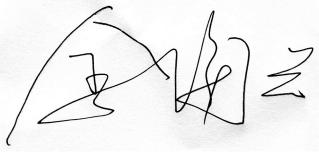 第二部分：单位概况一、规模与性质上海市嘉定区震川中学是公办初级中学，由清朝道光8年（公元1828年）为纪念明代著名散文家归有光（号震川）而建的震川书院发展而成，至今已有189年的历史。学校占地面积85亩，建筑面积24000平方米，绿化面积31580平方米,绿化率为57.6%。专用教室、图书馆、体育馆等场所设施和使用均达到教育部要求。学校现有教学班44个，学生1618人，教职工139人，专任教师130人。高级教师21人，占专任教师人数的16.2%，中级教师77人，占专任教师人数的59.2%；区级骨干教师2人，镇级骨干教师14人，校级骨干教师10人，骨干教师占专任教师人数的20.15%。教师平均年龄38.8岁，35岁及以下青年教师占专任教师人数的36.4%。本科学历以上有130人，占教师数的100%，其中研究生有12人，占教师数的9.3%。作为全额拨款的事业单位，上海市嘉定区震川中学非常重视自己的社会责任，十分注重履行社会职责，把社会责任作为社会文明进步的标志，把社会责任作为文明单位应尽的义务。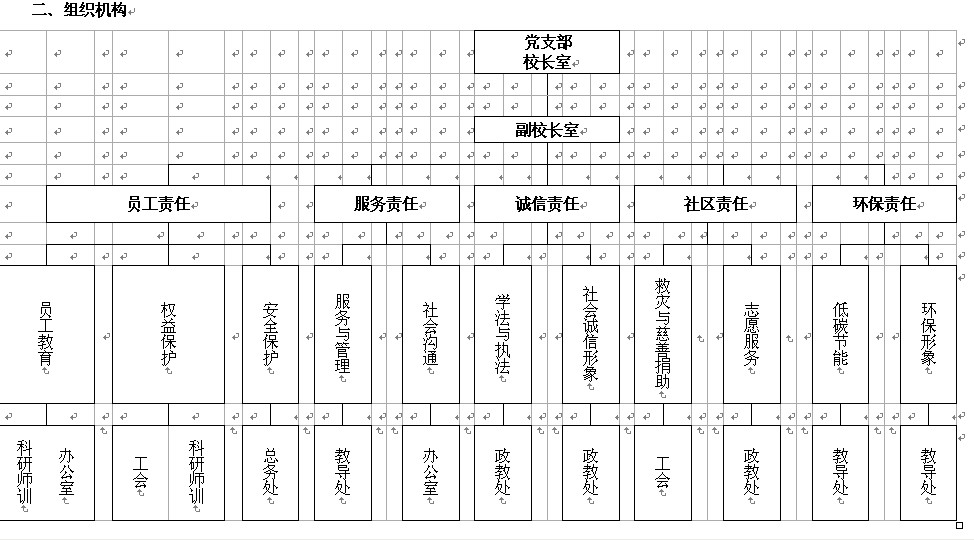 三、办学目标与成效学校秉承“让师生共同健康成长”的办学理念，确立了传承书院文化，共建“三味”校园”的办学目标，积极构建“雅量高致、硕学通儒”的校风、“严而不失亲和，博雅谨研笃行”的教风、“健康、尚德、善学、勤奋”的学风，“雅言、雅行、雅趣、雅量”成为震川人自我形象追求，以实现培育“心善 体健 行正 志远”的育人目标，逐步实现具有书院气息的行为文化与精神文化以及“区内一流、市内知名”的发展目标。学校追求的办学目标：“以建设一支健康、智慧、精湛、团结、师德高尚的教师队伍，培养健康、尚德、善学、勤奋、人格健全的学生，努力打造一所具有书院气、书卷气、书生气的现代化和谐校园。学校荣获和保持着全国学校体育工作示范学校、上海市文明单位、上海市行为规范示范校、上海市安全文明校园A等单位、上海市爱国卫生先进集体、上海市花园单位、上海市节水型学校、上海市普教系统十大校园文化新景观提名、上海市A类财务会计信用单位、上海市学校少年宫、上海市“立德树人”体育教育教学研究基地实验学校、全国青少年校园篮球特色学校、2015-2017上海市体育传统项目学校、上海市青少年维权岗、上海市法制教育实验校、上海市红旗大队、嘉定区教育系统先进单位、嘉定区学习型企事业示范单位、嘉定区学校文化建设示范校、嘉定区体育项目重点学校（男子篮球 击剑）、嘉定区未成年人思想道德建设示范校、嘉定区学生社会实践基地、上海市行为规范示范校、嘉定区家长委员会工作先进集体等荣誉称号。第三部分：报告内容一、队伍建设责任——坚持以人为本，关注健康成长1、教工教育学校坚持以“公正、包容、责任、诚信”的价值取向为指导，以“教化震川”、“震川讲堂”、“为人为师为学”等主题活动为抓手，以实践活动为平台，深入学习贯彻党的十九大精神，深入学习领会习近平新时代中国特色社会主义思想的重要内容，贯彻落实党的十八大、十九大精神，扎实各项举措，深入推进社会主义核心价值体系建设，引导师生形成正确的世界观、人生观、价值观，教工明确全员育人的岗位职责，做“四有”好教工，选树、表彰和宣传教书育人先进典型。教工的素养得以不断优化提升，他们发挥了积极的辐射作用。学校各项创城、创文明单位工作2017年得分在全区排名靠前。1）倡导并践行核心价值体系，构建和谐校园我校从实际出发，统筹推进党的建设和其他经常性工作，深化“两学一做”学习教育，倡导并践行社会主义核心价值体系，努力以党建文化引领，提升育人文化，构建和谐校园。如开展“学校文化内涵建设学习教育”、 “家风助党风 党风促作风” 、“学习习近平总书记关于全面从严治党工作的学习会”，坚持落实好家风、党风和作风建设，制定了我校《党员职责》等一系列规章制度，引导党员干部牢记党规党纪，牢记党的优良传统和作风，树立崇高道德追求，养成纪律自觉，守住为人、做事的基准和底线。开展“市民修身”行动、学习“身边的好人”、设置“环卫工人驿站”活动；开展“教书育人先进典型”、开展“我身边的共产党员”专题学习及“一书一得”、“一影一评”微心得征集评比活动，保持良好精神状态、积极为党的事业担当作为。编印《党员学习》、《震川志远》和《震川学报》等学习材料，撰写“两学一做”党员学习心得，达到了预期效果。同时，以学校汇编《千年书院 弦歌不绝》、《震川杏坛》等教师校本教材为抓手，建设一支“明事理 师前贤”的“明师”队伍，深入开展核心价值观的研读和学习系列活动，以思想引擎汇聚发展共识。2）制定并完善本校教工师德规范和考核制度我校注重提高教师的师德修养，始终把师德建设放在工作的首要，引导教工学习并遵守《中小学教师职业道德规范》、《中小学教师违反职业道德行为处理办法》、《市教委转发教育部关于严禁教师违规收受礼品礼金的规定》、《教育部严禁中小学校和在职中小学教师有偿补课的规定》等，实施《上海市嘉定区震川中学章程》、《震川中学教职工道德自律要求及违纪处理办法》、《震川中学教师师德考核方案》和《教职工校园文明、和谐建设具体要求和考核规定》、《震川中学师德师风建设实施方案》等，以“承教化之风 展教师风采”、“修师德，铸师魂，扬师风”、“尚洁铸品育清风 ——2017年廉洁文化行动实施方案”等主题活动为抓手，倡导为人师表，践行文明礼仪，树立师德典型，切实提高教工教书育人责任感。3）加强学习，培养高素质教工队伍组织了以“震川讲堂”、“青年教师专业发展系列讲堂”、开展“孝亲敬老 传承美德”、“礼乐修身•书院明师” 道德讲堂暨艺术课堂、“我听社会美德”、“爱岗敬业，弘扬师德”等主题的多种形式的教工学习活动和主题教育活动，加强干部中心组建设和教职工学习，深入调研教师专业发展规划，不断提升道德修养和文明素质，深化孕育城市精神文明新风，进一步提高了教职工道德素质。努力培养一支综合素质高，业务能力强的高素质教工队伍。学习过程中分层明显，如党员干部专题学习、教工业务学习、班主任学习、年级部学习、教研组学习、备课组学习、行政学习、校务会人员学习等，一是用好自编校本教材，二是开展网络学习互动活动，三是组织校外实地考察学习活动，四是开展远程教育学习活动，五是开展教育教学研讨交流活动，六是开展道德讲堂暨艺术课堂，七是开展“读教育魅力  过良好生活”读书活动。干部中心组主要围绕教育教学分享的培训活动，每位行政干部、年级部主任围绕自己的生活、工作和分管工作分别主持一讲，共组织了18讲，每次讲座有主题、有讨论、有点评，切实提高了干部们的综合素养和管理能力。2、权益保护学校根据人事部《事业单位岗位设置管理试行办法》及其实施意见的要求，不断健全和完善学校教职工录用、薪酬、福利管理体系，确保教职工在各方面获得平等机会，落实相关社会保障，实行疗休养、体检等，畅通教职工权益诉求和维权的渠道，保护教职工的合法权益，得到了广大教职员工的高度认可。1）教工录用程序规范、透明，签订聘用合同学校教职员工录用程序严格执行《嘉定区教育局社会人员录用程序》、《嘉定区教育局应届大学生录用程序》。上半年有专任教师133人，后勤人员9人，非编人员12人；下半年有专任教师130人，后勤人员9人，非编人员14人，由监督小组全程监督竞聘工作，2017年共招聘5位教师。2）实行教工疗休养与健康定期检查制度，落实相关社会保障每年组织疗休养，2017年共组织36人，共涉资金20.5825万元。每年安排在职、退休教工、非编人员健康体检一次，人均费用1200元。切实缴纳公积金、养老金和失业保险金，办理《上海市总工会教职工医疗保险》。2017年为在职教职工大病保险共投保1.54万元，补充医疗综合互助保障3.624万元，为退休教职工重病医疗互助保障金共投保1.782万元，住院补充医疗互助保障2.4948万元，继续为女教工购买“姐妹情”关爱保险6360元。3）注重教工培训，提升人文素养以“双‘ming’”工程为抓手，“文化浸润 课程提升 课堂改进”为着力点，建成一支能教书、会教书、教好书、善育人的持续学习的“工匠性”与“专业性”兼备的优秀教师队伍，继续实施“走出去、请进来、多形式、重实效”的师资队伍培训方案。2017年组织教职工参加市、区各类培训，如组织部分教师参加上海市曹杨二中附属江桥实验中学学习体验等活动。 4)畅通师生教工权益诉求和维权的渠道，保护教工合法权益教职工可以通过职代会、推荐会、交流会、座谈会、校长书记信箱等方式参与学校民主管理。2017年召开教代会4次，教职工大会14次，审议通过了《绩效工资实施方案修订稿》等。学校还实行“干部校园巡视”等制度，实现了就近表达、便捷表达和有效表达。3、安全保护我校在“师生共同健康成长”理念的指引下，以服务师生为宗旨，紧密结合教育改革、发展和稳定的实际，根据学校发展的新情况、新问题，不断推进校园安全文明建设，探索两级管理新模式，坚持“两个结合”（教育与管理，治理与建设相结合），以实事求是、务求实效的态度切实维护学校师生正常教学、科研和生活秩序，保证师生生命财产安全，营造安全、稳定、文明、健康的育人环境。自2013年起，学校连续被评为“上海市安全文明校园”。1）安全管理与教育常态化，机制完备落实到位首先，组织管理的精细化。形成“一线三级”的管理模式，以书记、校长为安全文明校园创建工作领导小组组长，分管领导和专职安全管理代表为工作小组成员，定岗定职，一贯到底，层层落实责任制。学校确定总务处一名副主任为专职的安全干部，担任“校园安全监督员”，将安全工作列入学校创建两个文明建设的议事日程。其次，制度建设的精细化。在实践中不断完善各项制度，目前已有管理类、活动类、教育类、保障类各类制度。学校安全管理工作以“以人为本、安全第一”为总目标，做到了“有序开展、逐层推进、有效落实”。每年与全体教工签订《安全工作责任书》，把教育教学安全工作落实到个人。学校安全保卫工作机制健全，制度齐备。切实健全学习、途径多元，呈常态化。学校注重“以人为本”的安全管理理念，从思想上提高师生的安全意识，从而达到高效的管理。学校每年都与安亭交警中队联手在全体师生中开展形式多样的交通安全教育和宣传活动。在校园文化方面，以古朴的校园、无处不在的温馨的安全提示语，浸润师生心灵；在学生方面，以学习和实践相结合，利用升旗仪式、主题班会、义工实践活动、专题讲座、疏散演练、参观学习、知识问答、校报校刊、节日庆祝活动等，开展以学生自主教育为主要形式的丰富多彩的公共安全教育、民防教育和国防教育；在教职工方面，利用大会开展培训提高意识和预防和应急能力，利用学科渗透安全教育，在卫生课、心理课、实验课、拓展课、专题午会课等上结合学科特点渗透安全教育。树立“安全第一”的意识，提高安全稳定工作的高度警惕性和责任感。今年，学生相关方面共计获奖44人次。师生员工对平安单位创建活动的知晓率和参与率达到100%。2）突发事件预案及处置规范，落实各类快速反应机制学校制定了应对各种突发事件的《校园安全应急预案》，健全了各项安全管理制度。每周一开展紧急疏散演练，还开展消防演练、防暴力入侵等安全教育主题活动，今年共计30次；每年10月开展安全自护实践活动；每年11月开展消防日主题活动。全体师生及家长在活动中提高了防范意识和自救能力。同时，积极做好保安人员的学习和培训，要求保安昼夜值班、巡逻。学校不仅注重人防，也重视物防、技防的三联动。校内交通设施和标识完备、醒目，车辆驶入校园、停放和管理规范。校门口、教学楼等重点要害部位安装入室防盗摄录监控系统，校长室、财务室、门卫室与“110”联网的应急报警系统，物防、技防一应俱全。3）加强细节管理，确保安全全覆盖严格落实学生大型集体活动安全管理制度。做到每次活动，必有应急预案。并有针对性地开展安全教育，配备相应设施建立学生安全信息通报制度，及时将学生非正常缺席或擅自离校情况及身体、心理异常状况等信息告知其监护人。2017年进一步加强对校门口的治理。分区域划分：家长接待区、师生通道区、教师车辆通行区、家长车辆停放区，门口安装栏杆，增加一名保安维持秩序，外来人员及车辆不得擅自进校，党员干部、家长义工值班，现校门口秩序很好。落实技防设施管理制度，定期检查、更新，维护记录清晰；技防设施24小时有效运转；校领导定期察看视频监控图像；学校聘请了相关公司来维护消防器材，并做好检查记录。学校定期检查食堂用的天然气管道等，消除了火灾隐患。落实实验室安全管理制度，规范执行危险化学品、放射物质的购买、保管、使用、登记、注销等制度。学校成立食堂管理监督委员会，全方位加强监管力度，确保安全。食堂建设和管理符合相关法律法规和卫生防疫部门的要求，严格执行食堂物资定点采购和索证、登记制度与饭菜留验和记录制度、员工体检制度等。落实校园网络安全管理规定。根据学校校园网络安全管理制度，有专人负责校园网络安全工作，对校园网络平台实时日常维护，设备更新和网络安全教育，并建立校园网络安全工作微信群，提高了学校领导和基础工作人员的沟通效率，确保了学校网络安全。4）配合相关单位，共同维护良好的校园周边秩序学校与派出所、镇综治办联合开展对学校周边治安的整治工作。2017年杜绝了外来商贩中午对我校学生进行网络外卖的行为，同时也特别整治了社会不良青年对我校学生的侵害；加强了门卫工作管理，严禁非法侵入；学校加强了校园周边尤其校门出入口交通秩序管理。二、人才培养责任——坚持服务为先，加强内涵发展1、教育教学学校在“让师生共同健康成长”办学理念引领下，注重每一个学生的个性与特长发展，注重师生教学相长、和谐共进，积极开展丰富多样的课堂变革转型实践活动，学校教师在各类活动中获奖频频，努力并逐步形成了具有独特风格的办学特色。1）深化减负增效，发挥绿色指标等综合评价改革的导向功能我校积极组织各教研组进行“绿色指标学习研讨”集中教研活动，探索与实施以校为本的学业质量绿色指标评价改革，各组完成绿色指标研讨总结。引领教师转变理念，研究我校学生指数背后的问题，促使逐渐改进教育教学方式。我校进行了基于课程标准的校本练习的修改与编写，通过对学生学情的研究与分析，对原有的校本练习进行大幅度整合与优化，给予学生更有效的练习和精准指导，实现减负增效。通过“幸福午间”“书生朗朗”等课程，给予学生自主发展空间，课程设计注重拓宽知识，激发兴趣，开发潜能，张扬个性，实现以学生发展为本的课程目标。我校本着减负增效的原则，不断提升办学水平、教学质量和社会效益，努力减轻学生学习负担，倡导多元评价，让学生在快乐中学习。如开展校园植物摄影、书法比赛等活动，参赛作品达百余幅，学生体会了学习的乐趣。2）聚焦课程教学改革，优化教育教学方式，减轻学生过重课业负担我校办学目标、管理制度和教学质量等符合“立德树人”的需求，积极推进“基于品质提升的学校改进计划”，以课堂转型为切入点推进教学改进计划，聚焦课程教学改革，通过教学展示、听评课比赛、同课异构观摩交流等，改进课堂，提升教师专业水平与能力，推进实施“双‘ming’”工程。积极推进信息技术与教育教学的深度融合。作为嘉定区唯一一所上海市数字教材项目试验中学，我们不断尝试信息技术运用于课堂，提高教学有效性的研究，形成了不少优秀的课例。同时，我校物理学科将同屏器运用于课堂教学，数学学科的电子白板运用，美术学科的电子画板等都取得了较好的成效，涌现了一批致力于信息化服务于教学、教学改革的教师队伍。承担了嘉定区英语《关注思维培养的九年级试卷评析》的教研活动，唐建萍老师的区级公开课，获一致好评。承担了嘉定区进修学院“基于标准，关注学习经历”音乐教研活动，于佳婧老师进行了课例展示。开展了震川中学“教学能手”大赛、青年教师“二笔字”大赛，涌现了一批优秀的青年教师，陈抒沁老师参加区“我的第一秀”决赛，荣获嘉定区中小学实验室建设与管理工作示范学校的称号。我们尝试进行“我的作业我做主”学生自主作业管理试点工作，要求试点班级学生代表与班主任对各科作业进行整合、协调，控制作业时间，均衡各科作业，减轻学生作业负担。3）教学管理制度健全，教学质量监控、管理有保障我校重视学生核心素养和创新能力的培养，实行两级管理模式，教学部门与各年级部通力合作，加强各项教学常规检查制度，对教学质量有严格监控、管理与保障。落实教师精心备课、有效上课、认真及时批改作业等常规工作，通过抽查、问卷等了解落实情况，及时反馈，调整和改进教学工作。注重教学质量的分析和研究。要求各年级部、教研组、备课组对每次练习或考试及时做出分析，了解学生学习动态，及时调整教学，及时调控学科不平衡现象。注重学生分层教学研究，注重学生培养与学生基础过关，探索因材施教。通过尝试各类提优补缺，不少高端学生在上海市中学生作文竞赛、上海市古诗文大赛、上海市物理竞赛、上海市化学“天原杯”化学竞赛等比赛中多次获得一二三等奖，此外，在机器人等比赛中，也多次获奖。2、思想道德学校认真贯彻《中共中央国务院关于进一步加强和改进未成年人思想道德建设的若干意见》，以《中小学德育工作指南》为指引，把“立德树人”，做好未成年思想道德建设工作作为学校工作的首要任务。以创建全国文明城市为契机，进一步加强社会主义核心价值观教育，始终坚持“让师生共同健康成长”的办学理念，遵循教育规律，以学生发展为根本，以课程设计为引导，以校本实践为基础，以课堂推进为重点，整体设计我校思想道德建设，得到了社会的广泛认可。学校获上海市行为规范示范校、上海市红旗大队、上海市法制教育精品项目等荣誉称号。1）形成党政工团齐抓共管的思想道德建设工作机制学校思想道德工作形成党政工团齐抓共管的思想道德建设工作机制，落实《中小学生守则》、《震川中学学生一日常规》，修订了各项行为规范制度共23条。组织教师认真学习贯彻十九大重要讲话精神和教育部《中小学德育工作指南》，积极引导全体教师做“四有”的党和人民满意的好老师。 落实《震川中学“重师德、学先进、作表率”主题学教活动方案》，组织开展多角度、多层次的学教活动，如举办“有教无类 润泽桃李”道德讲堂暨读书交流活动、开展了社会公德篇“遵守社会公德，维护公共秩序”道德讲堂等主题活动，组织教工参与教育教学改革，签订承诺书、认真执行师德考核方案，自觉拒绝有偿补课等。学校教工通过培训和学习，提高意识，形成道德自律、文明和谐的良好师德师风，立德树人，对每名学生认真负责，对学习有困难的学生义务辅导，坚决制止有偿补课等违规行为。还进行“两学一做”专题教育，加强作风建设，切实发挥先锋模范作用。2）形成思想道德建设常态机制学校认真落实《震川中学推进“学科德育”举措》。在德育拓展型课程开设的“震川校史我来说”、“弟子规”、“经典诵读”、“无笔书法”、“安亭三字经”吟诵等课程的基础上，还开设了“幸福午间专题教育”课程，每天中午20分钟的专题教育，聘请专业教师参与讲座，内容丰富，涉及面广，为学生的思想意识提供了良好的知识平台。此外，还加大对特殊未成年人群体关爱力度。在认真落实《震川中学帮教制度》，建立特殊生档案的基础上，推行政教处、年级组、班主任的三级管理制度。与复旦大学心理研究学院合作，开设“心理剧”实践活动；在六年级开设心理课程，保证每学生每两周一次的心理课；心理健康辅导室“栖心园”定时向学生开放；全校各班组建心理社团，关注学生动态，了解学生内心；聘请专家学者为学生开设讲座等； 5月开展“点亮心灯”系列活动，为我校的心理健康月，活动立足于校园和社区，既培养了学生积极向上的生活态度和合作精神，又营造出了轻松、愉快、和谐的校园文化氛围。3）学校德育工作特色鲜明，做到德育工作全方位、全过程和全员性 “开启美好的明天”新生入学教育活动、“幸福午间专题教育”、“震川义工”、 “震川校外讲堂”、“家长微课”是我校加强未成年人思想道德建设的有力抓手。8月继续开展“开启美好的明天”六年级新生入学教育品牌活动，修订《新生入学指导手册》，开展各类活动，规范学生行为礼仪，帮助新生全面了解学校文化和历史，迅速适应学校学习生活；全年开展“震川义工”活动，深化综合社会实践课程，继续推进“震川校外讲堂”项目，协同家长、社会资源开展思想道德教育的实践活动，在原有的安亭福利院、松鹤墓园、镇图书馆、社区街道、镇各居委会、安亭人民法庭、消防中队等15家单位的基础上，拓展了社区党建服务中心、上海汽车博物馆2个实践站点，为学生提供了良好的德育实践平台。此外，学校协同校外师资力量，让学生走出去学习的同时，也将优良的家长资源和校外专业资源请进来，开设 “家长微课”系列，在时事政治、传统文化、礼仪规范、青春自护、法治教育、心理健康、团队组织等方面开展教育，坚持教育的课程化、常态化，在潜移默化中不断传承优良品性，提升综合素养。此外，还开展了“震川美德之星”、“震川优秀义工”、“优秀少先队员”和“快乐动感中队”的评选，本年度共有128人次的学生获得表彰，以此倡导学生在家做个好孩子，在校做个好学生，在社会上做个好公民，争做爱学习、爱劳动、爱祖国的阳光少年。各色品牌活动根据年级实际情况有序开展，覆盖率100%。三、文化传承责任——坚持传承创新，发扬震川精神1、文化品牌2017年，学校文化建设更重内涵，学校以“传承书院文化，共建‘三味’校园”为主题，着力于“雅言、雅行、雅趣、雅量”震川形象的打造，注重环境凝练，关注内涵品质，提升师资核心素养，成效显然。1）凝练、培育学校精神，凝聚引领师生，弘扬和传承先进文化和民族文化在学校的外部硬件环境建设中，关注校本特色化，根植书院文化，注重“书院气”显性氛围打造，充分体现了古朴与现代交融、人和环境协调的格局。续连廊一楼书院文化墙建设后，在连廊二楼，建成了碑石文化展示墙，把校内归属国家文物的11块碑石，另外挖掘国内、嘉定有名碑石，全部上墙展览，师生从中感受到浓浓的“石头上的文化”——这是学校校本课程建设的一方面的着力点。同时，围绕基于书院文化建设理念，举全校之力，弘扬学校精神，以“让师生共同健康成长”为目标，扎实举措，以活动落实，深入落实“心善、体健、行正、志远”校训，在传承中凸显特色亮点。2）丰富校园文化内涵，建设富有特色的校园文化品牌项目学校坚持“书院文化为立意，课程建设为主线，课堂展示为提升”的办学思路，积极开展各类创建活动，打造品牌项目。德育上坚持“震川义工”主要抓手，优化六年级新生入学的《震川开学第一课》校本课程，抓实 “行规养成”入学教育，开展震川文化探究，入校园古遗探知、震川书院认知等，旨在让六年级新生了解震川中学历史，真实地体验到了树文化、石文化的浓郁氛围，更多的是培养了他们对震川的认同感和自豪感。震川义工在原有与安亭福利院共建开设的“震川校外讲堂”的基础上，还和松鹤墓园、安亭法庭、安亭司法所等十多家单位共建，开展“模拟法庭”、“入团日”等活动，获得了共建单位很高的评价。学科上以管乐、击剑、篮球为中心课程项目，不断优化改进，并积极拓展新的项目，如沙画、航拍、3D打印、未来工程师乐园建设等，不断丰富校园文化内涵，夯实品牌基础，让特色更亮。学校是上海市体育传统项目基地学校。2、文化载体震川中学有189年的办学历史，办学内涵丰富，载体多样，书院气氛浓郁，古树名木、名家碑刻、菩提遗迹、归有光陈列室……，校内湖石林立，各呈姿态，寓意丰实，各楼名师出有名，故事经典，还有连廊一楼书院文化，二楼碑石文化，斑驳的毕业生心愿墙等等，借助这些资源，学校着力教师文化素养培训、强化学生行规养成教育和励志教育，不断提升师生的人文素养。1）推进文化育人阵地建设，拓宽文化育人的渠道和空间今年，围绕学校文化景观，一方面是修改了景观的解说词，为学校今后汇编校史校本准备材料；二是修订了《震川第一课》，充实了第一课的内容；三是再次修建连廊二楼的碑石文化墙，组织学生和教职工参观学习活动；四是针对校门口18块宣传版面每年两次更换宣传内容，使这块阵地具有更好的时效性、应用性和特色性；五是积极开展道德讲堂活动，邀请共建单位、上级部门、兄弟单位参与讲座学习活动；六是继续免费向社会开放校园资源，接待各条线的参观来访者，向市民开放学校的体育场地；七是每年定期组织相应的节日活动，如为期两个月的科技文化艺术节、首届生命教育节、传统文化教育节等，活动内容十分丰富，教师、职工和学生的参与率100%；八是成立“归有光研究社”，出版了《震川》。2）加强网络文化建设，创新文化载体，有效利用新媒体传播先进文化2017年，在教育局网络系统更新的困难下，学校着力校园网站建设，购买最新最优服务器、更新学校摄像、摄影装备，优化新的校园网站，网站管理分工明确，落实到位，同时还推出了微信公众平台，每周多次发布学校各类信息。学校有《震川校报》、《震川杏坛》、《震川心苑》、《震川荷韵》等多种校刊，及时汇编传播优秀文化；学校聘任了两名教师作为网评专员，每月撰写2份高质量的网评文章；学校的各种新闻信息在安亭镇的采用率排名非常靠前；我们建立了QQ群，微信群，各种问题的讨论交流公开、及时传播健康文化等；我们还有党建网、文明网、校园信息公开网、行规网等专题性网站，多种层次、多个角度开展新型文化的传播活动，效果非常好。多渠道的宣传媒介的使用，沟通信息，传递正能量，保障了学校的和谐稳定发展。四、依法诚信责任——坚持诚信为本，展现良好形象1、守法执法为了深入贯彻我校文明单位创建活动中“依法办学、诚信立校”的精神，学校积极推进法治宣传教育，不仅借助各项活动组织教工学习法律法规，增强法治意识，还通过修订规章制度、完善工作机制进一步促进我校执法工作的深入开展。学校各项工作严格依法执行，并通过科学调研小组、校园公示、信访制度等进一步完善违法犯罪监察机制，为我校和谐发展、建立法治、文明校园打下了坚实基础。1）依法办学，形成依法治校的工作体系修改并实施学校章程，维护师生合法权益。遵守招生、考试、收费、办学办班等法规和国家规定，实行科学管理，维护师生合法权益。首先，学校建立完善的规章制度，一切教育教学工作都严格依照教育部门相关章程规定进行管理。学校收费、管理、基建、采购、财务等都严格遵守党纪国法。通过职代会讨论、修订、表决后实施学校每项规章制度，在实践中再完善。其次，学校具有完善的领导机构中心机制。实行校长负责制下的分工合作管理模式，条线清晰，责任到人；目标明确、齐心协力。学校实行干部竞聘上岗，组建了一支廉政勤政的高素质干部队伍，健全和完善各项规章制度和考核奖惩制度，并加强执行力度，管理效率大大提高。我校十分重视行风建设，每学期开学初的行政干部会、班主任培训和全体教职工大会上，校长、书记对收费、招生、购教辅读物、自己任教学生的家教和与社会力量办班的关系等方面依上级规定和师德规范要求加强教育，凡是查实违规，实行“师德一票否决制”，在评优、评职称、干部招聘、班主任竞聘和阶段考核奖中执行。另有我校行政干部、学生、家委会代表以及关工小组、调研小组参与师德师风调查，加强了反腐行动的监管力度。2）推进社会公德、职业道德和法制宣传教育，增强诚信守法意识我们坚持依法治校、民主管理和科学决策，在规划科学、措施落实、注重实效的同时，不断创新方式方法，积极开展社会公德、职业道德和法制宣传教育，增强了师生员工自我约束和诚信守法的意识，为学校改革、发展和稳定奠定了坚实的思想基础。每月定期开展各类学习，组织师生积极参与各类法治教育活动；每学期依托政法单位、公安派出机构和法律界人士所提供的理论依据，打造我校市级法治教育特色精品项目——“法律讲台”。震川中学模拟法庭面向社会开展了学法、懂法、守法、用法等专题教育活动，受到欢迎。通过各种丰富多彩的学习实践活动增强师生诚信守法的意识，自觉做到学法、知法、守法、护法，师生能够健康成长。学校于4月承办了区级展示活动“七彩青春•平安校园”嘉定区防范校园欺凌保护行动，在区级法治专项教育活动中承担重要任务。我校钱志成同学获得了上海市中小学生“学宪法 讲宪法”演讲比赛三等奖；张陈凯同学获得了上海市“春天的蒲公英——小法官网优秀法律故事，同时我校获得了第十二届上海市禁毒知识竞赛市级复赛入围奖。我校除了进行常规宣传教育以外，还修订了《震川中学教师师德规范》和 《震川中学学生日常行为规范》，从日常的教育教学工作当中约束、规范师生的道德行为，为我校师生培养良好的法制意识和规范行为打下坚实基础。3）对信访举报和违规问题等及时处理，无重大违法案件发生学校信访措施到位，工作细致，开设了校长、书记信箱，切实做到对违法投诉的认真对待，及时解决，并真实反馈处理结果。每年举行群众民主生活会，收集群众意见，及时整改。经过全校教职工的共同努力，学校各项工作得以顺利有序地进行。2、社会形象学校十分重视社会沟通问题，组建了严密的信息发布、沟通交流机构，制订了学校事件应急处理制度，形成了事件应急处理机制，有专门的信息发布制度、组织和责任人，有各种事件的应急处理机制，展现了良好的社会形象。1）积极推进党务、校务公开 学校坚持依法办学，实行党务、校务公开，扎实做好党务、校务公开信息网建设和“两公开一监督”教育活动，提高了行政效能。2）建立学校信息发布制度，及时公开学校信息我校网站等对外信息发布工作规范，保证信息发布及时、准确，建立了信息发布制度，并确定信息栏目模块及负责人，通过信息网、校园网以及电子显示屏与震川学堂等，及时向全体教工、家长、学生及社会公开学校有关信息。3）对社会、媒体舆论监督及家长意见等及时回应我校制度健全、管理严密，疏通及时，校园和谐。如建立了《家长意见反馈制度》、《投诉处理制度》和《突发事件回应处理制度》等制度。因此，2017年内，学校没有产生危害或导致不良影响的突发事发生。学校通过班级、年级、学校三个层面的“家长委员会”、“开放日制度”和“家长驻校制度”及校园网、班级QQ群、微信群等平台，经常性地组织家长参与校内各项大型展示活动，让家长检验学校的教育教学质量，来保证学校教育和家庭教育的有效、及时沟通与同向、同步合力，能够对社会、媒体舆论监督及家长意见等及时进行分析整改反馈，努力创设良好的教育发展环境。学校也积极参与社区、社会、媒体等组织的各类活动，社区工作人员对学校工作都作了肯定的评价。五、社会服务责任——坚持良性互动，促进和谐发展1、社会贡献震川中学秉承归有光“以文载道、以教启智、以福为桑”的精神，在社会贡献方面同心同德、乐于奉献。学校由党支部动员，工会、共青团以及政教处具体组织落实，总务处提供人力支持，全体师生员工积极参与，组织开展了慈善捐助、贫困助学、无偿献血、社区服务等社会公益事业，为嘉定创建全国文明城区，为全面构建社会主义和谐社会作出了积极贡献。1）自觉履行公共责任，积极开展对口支援、救灾与慈善捐助活动全体教工每年都积极参与“蓝天下的至爱”、“慈善一日捐”、“七一特殊党费”、其他赈灾捐款捐物慈善以及无偿献血等活动。在2017年“蓝天下的至爱”、“慈善一日捐”活动中全校师生共捐款31617.2元。在“献爱心、送温暖”工作中，我校针对不同情况实施了有效救助和帮扶，对在病痛中的教工送去了关心与祝福，共走访退休和在职职工家庭人员38人次，慰问金额达26700元，真心实意帮助他们解决后顾之忧。教师共走访经济困难家庭学生9人次，了解学生生活情况，为他们排忧解难、送上慰问金共计2700元。校家委会代表慰问本校特困生3人，每人给予慰问金800元（资金来源“震川中学亲子日基金”）。10月校家委会委员邓叶锋联系社会慈善机构对我校血友病患者洪海峰同学一次捐助10000元。除此之外，六一儿童节校家委会捐助震川中学帮扶学校江西致远中学图书180本。2）倡导自愿无偿献血，献血工作落实良好学校党支部动员、工会组织积极努力探索献血组织工作新摸式，在积极周密安排献血工作的基础上，整合各部门资源，发挥各部门优势，共同推动自愿无偿献血工作健康发展，做到分工明确，各尽其职，取得了良好的成效。2017年参加无偿献血8人，圆满完成无偿献血工作。3）积极参与社区文明共享共建，主动为社区服务学校积极向社区开放操场、篮球场、篮球馆等教育资源，坚持每天定时定点开放，制定管理制度，并由专人负责管理，成为百姓优良的健身娱乐场所，受到了安亭市民的喜爱和肯定。党支部本着大力弘扬“奉献、友爱、互助、进步”的志愿服务理念，积极组织全体党员主动与现居住地的社区党组织建立联系，完善《震川中学党员联系社区、参加社区活动制度》、党员社区报到率达100%。为我校党员教师每人发放《在职党员干部参加社区活动记录卡》与《党员手册》，提高党员深入社区参加扶贫帮困、帮老助残、便民服务等各类社区服务活动的仪式和效能。4）全面部署创城工作，投身文明城区创建。根据嘉定区文明办和区教育局有关部门的创建要求，我校结合学校实际，充分发挥广大师生在创建全国文明城区中的生力军作用，在抓好学校自身建设的同时，也积极组织师生上街头、进社区、入家庭，大力宣传创建全国文明城区的重大意义，营造良好的创建工作氛围，为深入推进我区文明创建做出了一份的贡献。创建过程中，我校着眼核对“标准”，注重行动实效，师生对创建文明城市知晓率、支持率达到了100%，在全校师生的共同努力下，创建活动取得了圆满成功。2、志愿服务我校倡导全校师生人人都是志愿者。志愿者服务制度完善、措施落实、活动规范、形式多样。全校教职工定期开展志愿者活动：党团员“爱心助学志愿者服务队”、“创城志愿者服务队”、“震川校外讲堂”安亭福利院、安亭图书馆、安亭人民法庭、松鹤墓园志愿者活动，校内清扫死角、为学生义务补课等活动，校外积极参与社区活动，利用专业知识提供义务咨询、辅导，为学生、居民、福利院老人排忧解难。全校志愿服务率100%。教职工为学生做好榜样，学生义工发扬“感恩、责任、奉献、进步”的震川义工精神，坚持每学期每人1天义工服务，校内外开展各种服务，学生参与志愿者服务达100%。我校志愿者服务社会反响佳、声誉高，受到了嘉定区学校团工委、安亭镇政府领导高度赞扬。“震川义工社会实践基地”曾被评为安亭镇优秀志愿者服务实践基地，“震川中学教工团志愿者服务队”曾被评为嘉定区教育系统优秀志愿者服务集体。1）志愿常态，品牌助推学校着力打造具有品牌特色的志愿服务，使我校志愿服务常态化，成为我校文化品牌。震川义工充分利用地区优势，整合社会资源——博泰社区、安亭社会福利院、翥云艺术博物馆、安亭消防中队、松鹤墓园、东方教育时报、延华汽车装备公司。与签约单位共同开设志愿者服务项目，并招募义工参与志愿者活动，设立优秀义工服务基金，满意度达100%。打造“震川义工社会实践基地”，不断拓宽震川义工校外实践活动项目“震川校外讲堂”，发展家长和社会资源，为震川义工注入了新动力，使震川义工志愿者服务更有体系、更具影响力，被评为嘉定区优秀志愿者服务项目。2）创文明城，志愿献力学校志愿者服务队立足地区、融入社区，2017年以“创城”为主题开展了一系列志愿者活动，使志愿者活动成为了全年常态化活动。学校组织全校志愿者开展爱心助学社志愿者活动，和结对学生开展学习辅导、行为矫正、心灵沟通；开展“环保公益行”雏鹰小队行动，走进街道社区，为街坊领居宣传公益、倡导绿色环保生活。党团员参与交通文明岗志愿者服务；参与社区街道、安亭福利院敬老服务、安亭图书馆志愿服务以及清明节松鹤墓园文明扫墓便民服务，参与人数260人次；组织党团员教师志愿者维护校园内外的卫生，特别是每周五在校门口重点位置进行“十清”志愿活动，为嘉定区创建全国文明城区工作献一份力，参与人数60人。2017年，累计参与各社区、各单位志愿者服务人次达2200余人次，服务累计时间达4400余小时。六、生态文明责任——坚持可持续发展，创建绿色生态学校1、低碳环保1）开展绿色、环保和低碳节能教育，创建节约型校园我校打造以“绿色、节约、高效”为主要内容的绿色、环保、节约型校园。制定一些列节能减排措施等方面着手，将低碳环保新理念融入师生的学习、工作与生活中。学校实际情况，制定了《震川中学环保节能规章制度》，全校师生必须履行环保节能义务，对在环保节能管理、环保节能技术推广方面有显著成绩的老师和学生予以奖励。在班级一日常规评比中，注重宣传人走灯熄的理念，在活动课、体育课、艺术课、大课间活动等全班学生离开教室的时间安排学生义工，检查节能情况，并做到每周反馈。充分利用网络、板报、校园广播、宣传栏等媒体，采取知识竞赛、征文、小报制作、学校科技节活动，在师生中开展低碳节能宣传活动。2017年校科技文化艺术开展了“废旧物品创意设计”在活动中提升师生的环保意识。各种生动活泼、师生喜闻乐见的教育和宣传、评比形式，引导他们从身边的小事做起，树立节能环保的观念。坚持环保教育进课堂，让全体学生逐渐增强环保意识。利用“幸福午间”广播会、班队会课、年级部活动等形式在师生中开展“光盘行动”，提升师生爱惜粮食的意识，通过这些系列活动的开展，全校师生的节能减排意识得到了提高。2017年3月份的最后一个星期六震川中学都会积极参与开展“地球一小时”活动。全体党团员、青年教师、少先队员热烈响应校党支部和校长室的倡议，踊跃参与到“地球一小时”的环保活动当中，我校各年级师生从出行、饮食、节能、绿化各个方面开始实践各自的环保改变，并分别开展了相关主题中队会。活动进行地有声有色，得到了广大师生的积极响应。2）注重生态校园建设，加强学校绿化规划和管理震川中学是上海市花园单位及嘉定区绿色学校。校园内一年四季花香树翠，古树名木交相辉映，荷花池、乾隆碑亭、百年银杏、千年梁井、名家碑刻、归有光陈列室……史遗与现代建筑相交融，浓郁的百年书香校园。学校建立了生态、节能工作目标责任制，并且完善学校生态、节能环保制度，实行节能工作考核评价体系，落实水、电、油、办公用品的节能工作措施，推进垃圾分类处理宣传和措施，完善学校生态节能管理体系。同时，开展绿色教育，坚持以课堂为重点，以活动为载体，以社区为依托，采取校内与校外、课内与课外、显性与隐性相结合的形式，如在学校荷花池的生态建设中，组织学生开展探究活动，并取得了一定的成绩。3）卫生防疫体制健全、完善，卫生工作达标，创建无烟校园我们有非常完善的卫生工作考核条例，昨天对学生每天晨检，一旦发生疑似病例马上按照学校《卫生防疫工作办法》落实。对有发生如水痘等传染病的班级，做到每天消毒，严格按照规定，落实学生返校学习事宜。每天有专人负责全校的环境卫生保洁及绿化养护工作。以继续创建“无烟学校”为切入点，通过以点带面，领导先行，宣传入人心，远离吸烟恶习；修订《震川中学控烟奖罚措施》；减少打印机、复印机使用率，减少其工作时产生的大量废气等措施禁烟。学校连续多年被评为上海市无烟学校。第四部分：报告展望  展望2018年，每一位震川人将以高度的社会责任感，努力提升自身综合素养，全面贯彻、落实党和国家的教育方针，发扬震川精神，把学校建设成更具书院气，教师更具书卷气，学生更具书生气的师生共同快乐成长的乐园；坚持做一个负责任的学校，充分挖掘和利用震川书院文化以及百年办学底蕴，开展楼面、廊道、墙壁文化建设，丰富校园文化内涵，打造“趣味、意味、韵味”的“三味”校园，最终实现具有“雅言 雅行 雅趣 雅量”形象的震川人的目标，并和所有的共建单位（供应链伙伴）一起，共同努力，和谐共荣，在促进师生健康成长的同时，促进学校自身与社会的和谐发展！第五部分：社会评价一、社会荣誉2017年学校获得上海市行为规范示范校等相关荣誉22项，师生获得各类奖共300项左右。（汇总表略）。二、领导关怀1月10日、1月18日、5月9日嘉定区教育局党委书记王晓燕、副书记赵良、副局长祝郁、区教育局纪委书记常晓燕及督导室、局基教科等领导来校，开展全方位的调研工作和视察慰问指导工作。5月25日、8月29日、9月20日、9月22日安亭镇党委副书记童伟跃、副镇长叶蓉、镇人大潘志荣等领导来校，代表镇党委政府，看望慰问师生，并对学校创城工作明确作出指示。3月11日上午，江苏省委统战部副部长周和平一行12人在安亭镇镇党委委员钱亚萍陪同下，来震川中学考察，希望学校利用震川历史文化资源和名人效应，重视特色打造，着力课程建设，关注教学增长力，力争学校整体办学再上一个新台阶。 ……三、媒体报道对于学校开展的各项活动，能做好宣传报道，及时上报主管部门——嘉定区教育局、安亭镇门户网站，2017年区、镇门户网站总共录用学校上报的通讯报道近70篇，同时搜狐网、东方网和《东方教育时报》等媒体也作了相关报道。四、公众反响我校各项工作，得到了公众一致好评，获得党委、政府、新闻媒体、社会各界对学校的高度评价。与博泰社区、安亭社会福利院、翥云艺术博物馆、消防中队、松鹤墓园、东方教育时报、延华汽车装备公司等签署共建协议，在提供志愿服务的同时，受各共建单位的监督和管理，各共建单位就志愿者开展的“传承文明家风 共创文明城区”道德讲堂暨艺术课堂、“法律进课堂”、“模拟法庭”活动、社区义工服务活动、暑期社区服务站、交通文明岗等活动情况进行反馈，满意度达100%；在接待江西、辽宁、日本、美国等国内外师生访问团时，工作完善周到，受到他们的一致好评，赢得了良好声誉。